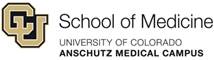 Contact for Information/Application:  Mandy Holland, LCSW –  Internship CoordinatorMandy.Holland@cuanschutz.edu; telephone - 303-724-9479The Department of Psychiatry at the School of Medicine at University of Colorado strives to provide excellence in clinical care, treatment, research, education, and community service. Through our educational programs, medical students, graduate students, residents, and practicing health care professionals are trained to be future leaders in psychiatry. Our interdisciplinary research programs aim to produce a better understanding of the underlying causes of mental illness and substance use disorders, assessment, and through our state-of-the-art clinical services, we deliver a full range of mental health treatments for patients and their families. In addition, the Department of Psychiatry has a strong community advocacy program, providing speakers to businesses and community groups about mental health related topics including suicide prevention, anxiety management, and happiness.  The Department of Psychiatry has a number of different placement opportunities available to Social Work and or master’s level counseling or psychology interns within our various clinics. The possible clinic locations include: Depression Center – treatment of mood and anxiety disordersThe START clinic – treatment and research related to trauma, resilience, recoveryOCD Clinic – specialized treatment of Obsessive-Compulsive DisordersStudent Mental Health – providing care to students across the Anschutz campusOutpatient Psychiatry Clinic – treatment of a variety of mental health concerns across the lifespanAll of these clinics provide direct clinical care while also engaging in research.  The social work interns in any of these clinics may be involved with any number of activities including: direct clinical care, research, community presentations, philanthropy/fundraising, and Diversity/Inclusion/Equity projects.  Interns will get the opportunity to work with experts in a number of different mental health fields and learn Evidence Based Practices, research methodology, and build their clinical and/or research skills.  General Job Duties (vary by clinic location and position type)Conduct intake screenings or assessmentsProvide individual, group, family, or couples therapyLearn common Electronic Medical Record databasesProvide support to callers on a support line/hotlineParticipate in community training/education eventsLearn telehealth services to provide care via various methods of technologyWork with Integrated Care teams to provide support to medical providers/patientsPatient recruitment for research projectsData collection, preparation, and analysis; learn common database programsManuscript development and preparationDiversity/Inclusion/Equity ProjectsCommunity presentations and mental health awareness in the communityAttend department wide/clinic trainings and meetingsAssist with large clinic/community events (i.e JDC luncheon, campus health fairs)Other duties as assigned/applicableBecause the Department of Psychiatry is focused on developing well-trained mental health providers, there are also numerous training opportunities including a weekly Grand Rounds lecture (on varying topics); campus wide training/supports; and the opportunity to develop expertise in specific evidence-based practices.For further information or to apply for one of these positions please send a resume and cover letter to Mandy Holland, LCSW at mandy.holland@cuanschutz.edu.